Программа «СПА - неделя»СПА-программа в санатории «Криница» поможет Вам быстро восстановить форму, отдохнуть от стремительного ритма жизни, насладиться удивительными и незабываемыми СПА-процедурами. Цель программы - общая релаксация организма, восстановление психоэмоционального статуса, коррекция фигуры, повышение работоспособности и толерантности к физической нагрузке, улучшение внешнего вида. Включает в себя как аппаратные, так и мануальные методики воздействия. Программа рассчитана на 3 и 7 дней.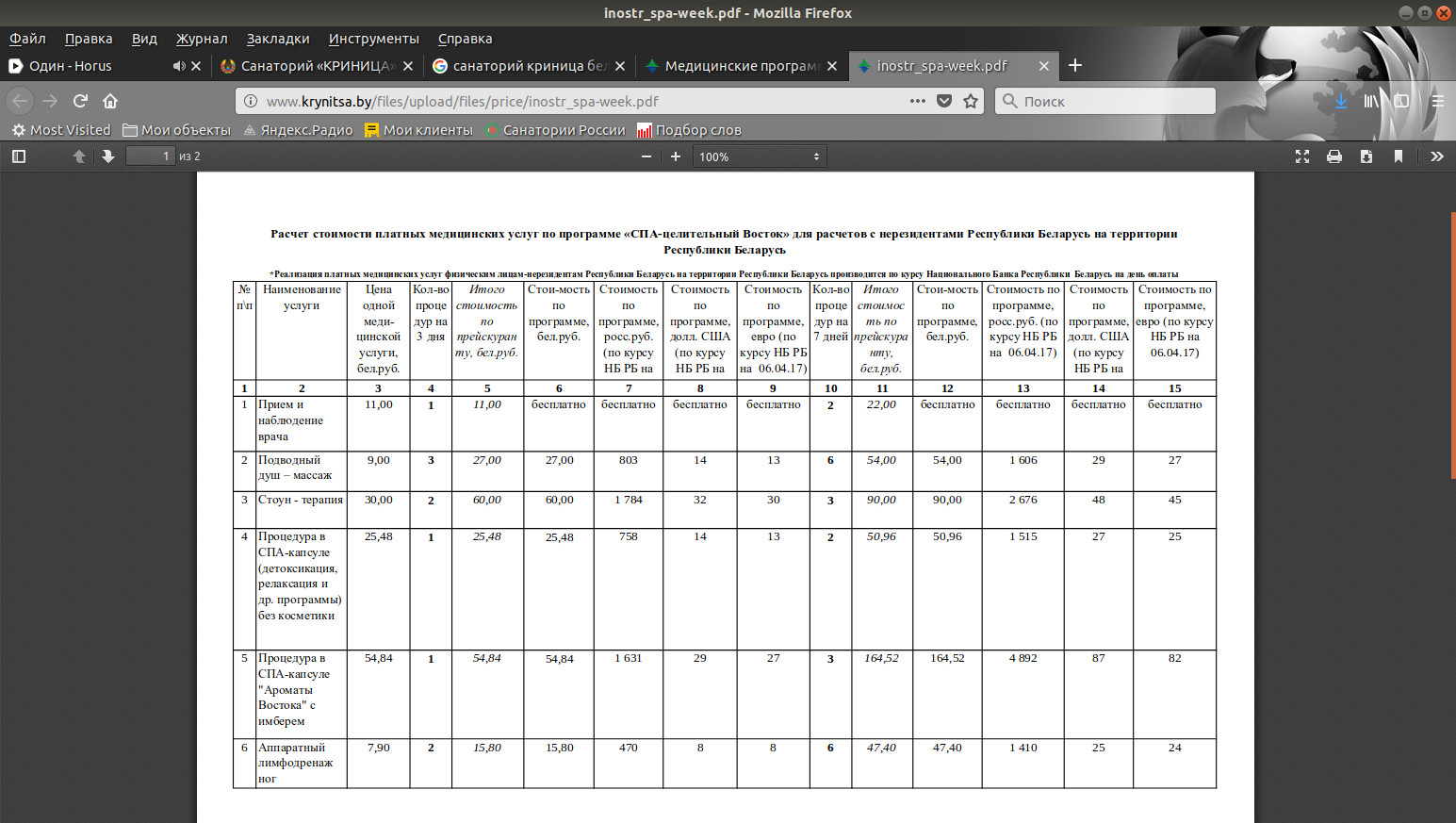 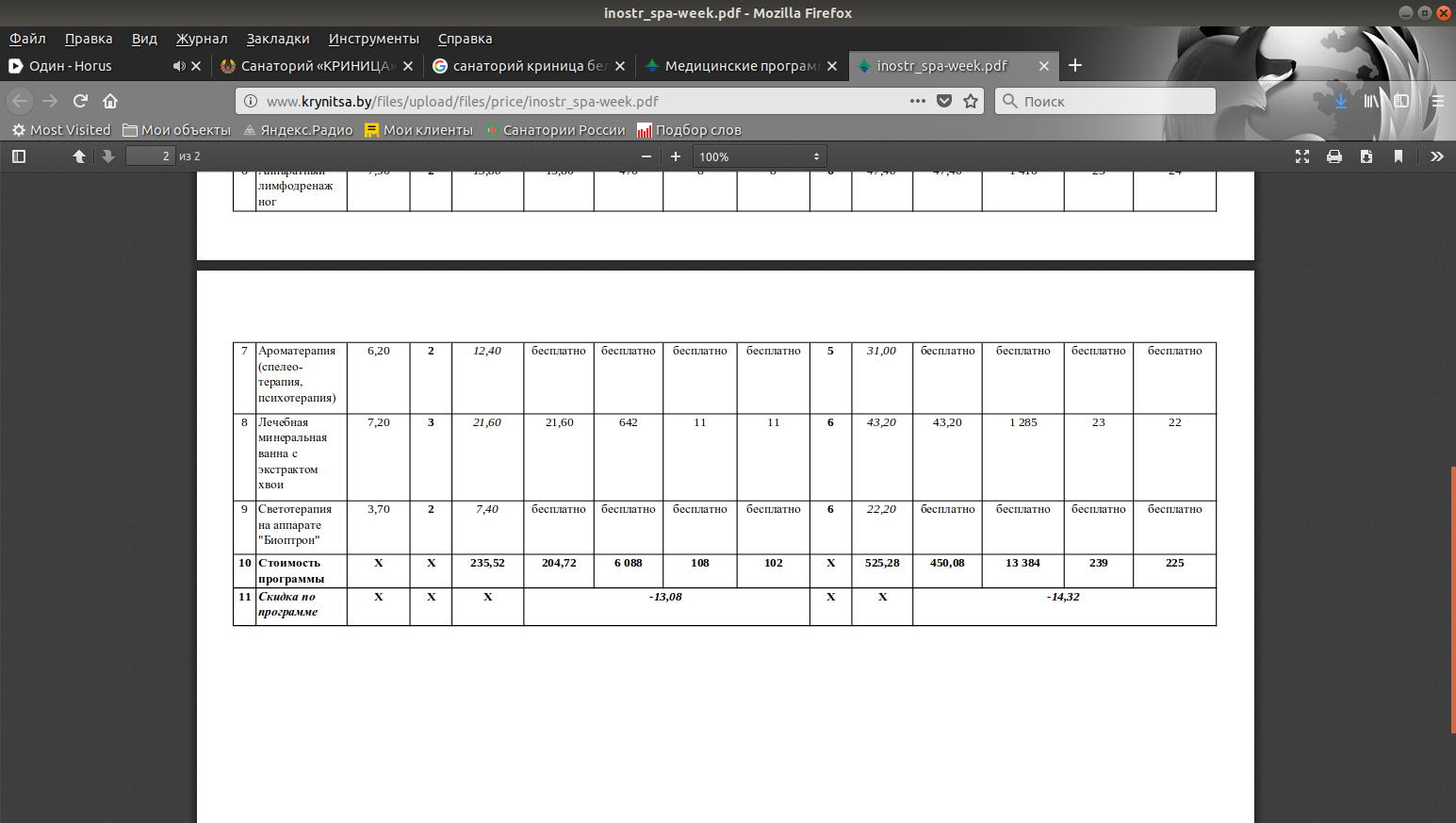 